ЧЕРКАСЬКА ОБЛАСНА РАДАГОЛОВАР О З П О Р Я Д Ж Е Н Н Я21.11.2019                                                                                       № 503-рПро нагородження Почесноюграмотою Черкаської обласної радиВідповідно до статті 55 Закону України «Про місцеве самоврядування
в Україні», рішення обласної ради від 25.03.2016 № 4-32/VІІ «Про Почесну грамоту Черкаської обласної ради» (зі змінами):1. Нагородити Почесною грамотою Черкаської обласної ради:за вагомий особистий внесок у розвиток системи фінансових відносин, багаторічну сумлінну працю, високий професіоналізм та з нагоди ювілею2. Відповідно до пункту 11 Положення про Почесну грамоту Черкаської обласної ради, затвердженого рішенням обласної ради від 25.03.2016
№ 4-32/VІІ «Про Почесну грамоту Черкаської обласної ради» (зі змінами), фінансово-господарському відділу виконавчого апарату обласної ради виплатити нагородженій одноразову винагороду в розмірі 2 (двох) прожиткових мінімумів для працездатних осіб.3. Контроль за виконанням розпорядження покласти на керівника секретаріату обласної ради Паніщева Б.Є. та організаційний відділ виконавчого апарату обласної ради.Голова	А. ПІДГОРНИЙРадченкоЛарису Григорівну–начальника фінансово-господарського відділу, головного бухгалтера виконавчого апарату Черкаської обласної ради.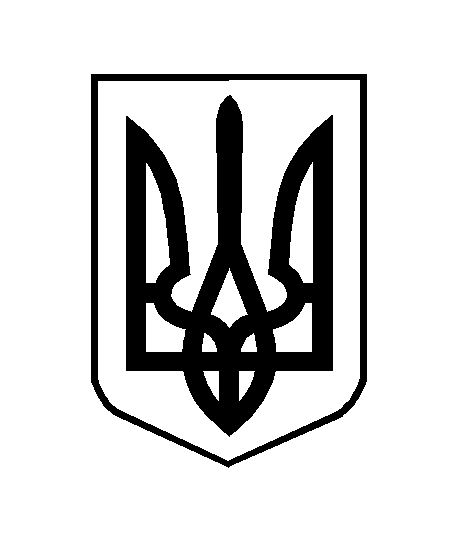 